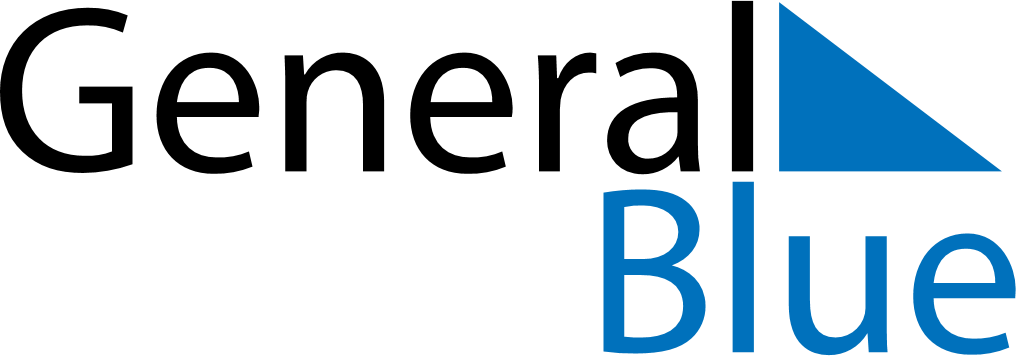 June 2024June 2024June 2024June 2024June 2024June 2024June 2024Kompolt, Heves, HungaryKompolt, Heves, HungaryKompolt, Heves, HungaryKompolt, Heves, HungaryKompolt, Heves, HungaryKompolt, Heves, HungaryKompolt, Heves, HungarySundayMondayMondayTuesdayWednesdayThursdayFridaySaturday1Sunrise: 4:44 AMSunset: 8:29 PMDaylight: 15 hours and 44 minutes.23345678Sunrise: 4:44 AMSunset: 8:29 PMDaylight: 15 hours and 45 minutes.Sunrise: 4:43 AMSunset: 8:30 PMDaylight: 15 hours and 47 minutes.Sunrise: 4:43 AMSunset: 8:30 PMDaylight: 15 hours and 47 minutes.Sunrise: 4:43 AMSunset: 8:31 PMDaylight: 15 hours and 48 minutes.Sunrise: 4:42 AMSunset: 8:32 PMDaylight: 15 hours and 50 minutes.Sunrise: 4:42 AMSunset: 8:33 PMDaylight: 15 hours and 51 minutes.Sunrise: 4:41 AMSunset: 8:34 PMDaylight: 15 hours and 52 minutes.Sunrise: 4:41 AMSunset: 8:34 PMDaylight: 15 hours and 53 minutes.910101112131415Sunrise: 4:41 AMSunset: 8:35 PMDaylight: 15 hours and 54 minutes.Sunrise: 4:40 AMSunset: 8:36 PMDaylight: 15 hours and 55 minutes.Sunrise: 4:40 AMSunset: 8:36 PMDaylight: 15 hours and 55 minutes.Sunrise: 4:40 AMSunset: 8:36 PMDaylight: 15 hours and 56 minutes.Sunrise: 4:40 AMSunset: 8:37 PMDaylight: 15 hours and 57 minutes.Sunrise: 4:40 AMSunset: 8:38 PMDaylight: 15 hours and 57 minutes.Sunrise: 4:40 AMSunset: 8:38 PMDaylight: 15 hours and 58 minutes.Sunrise: 4:40 AMSunset: 8:39 PMDaylight: 15 hours and 58 minutes.1617171819202122Sunrise: 4:40 AMSunset: 8:39 PMDaylight: 15 hours and 59 minutes.Sunrise: 4:40 AMSunset: 8:39 PMDaylight: 15 hours and 59 minutes.Sunrise: 4:40 AMSunset: 8:39 PMDaylight: 15 hours and 59 minutes.Sunrise: 4:40 AMSunset: 8:40 PMDaylight: 16 hours and 0 minutes.Sunrise: 4:40 AMSunset: 8:40 PMDaylight: 16 hours and 0 minutes.Sunrise: 4:40 AMSunset: 8:40 PMDaylight: 16 hours and 0 minutes.Sunrise: 4:40 AMSunset: 8:41 PMDaylight: 16 hours and 0 minutes.Sunrise: 4:40 AMSunset: 8:41 PMDaylight: 16 hours and 0 minutes.2324242526272829Sunrise: 4:41 AMSunset: 8:41 PMDaylight: 16 hours and 0 minutes.Sunrise: 4:41 AMSunset: 8:41 PMDaylight: 15 hours and 59 minutes.Sunrise: 4:41 AMSunset: 8:41 PMDaylight: 15 hours and 59 minutes.Sunrise: 4:41 AMSunset: 8:41 PMDaylight: 15 hours and 59 minutes.Sunrise: 4:42 AMSunset: 8:41 PMDaylight: 15 hours and 59 minutes.Sunrise: 4:42 AMSunset: 8:41 PMDaylight: 15 hours and 58 minutes.Sunrise: 4:43 AMSunset: 8:41 PMDaylight: 15 hours and 58 minutes.Sunrise: 4:43 AMSunset: 8:41 PMDaylight: 15 hours and 57 minutes.30Sunrise: 4:44 AMSunset: 8:41 PMDaylight: 15 hours and 56 minutes.